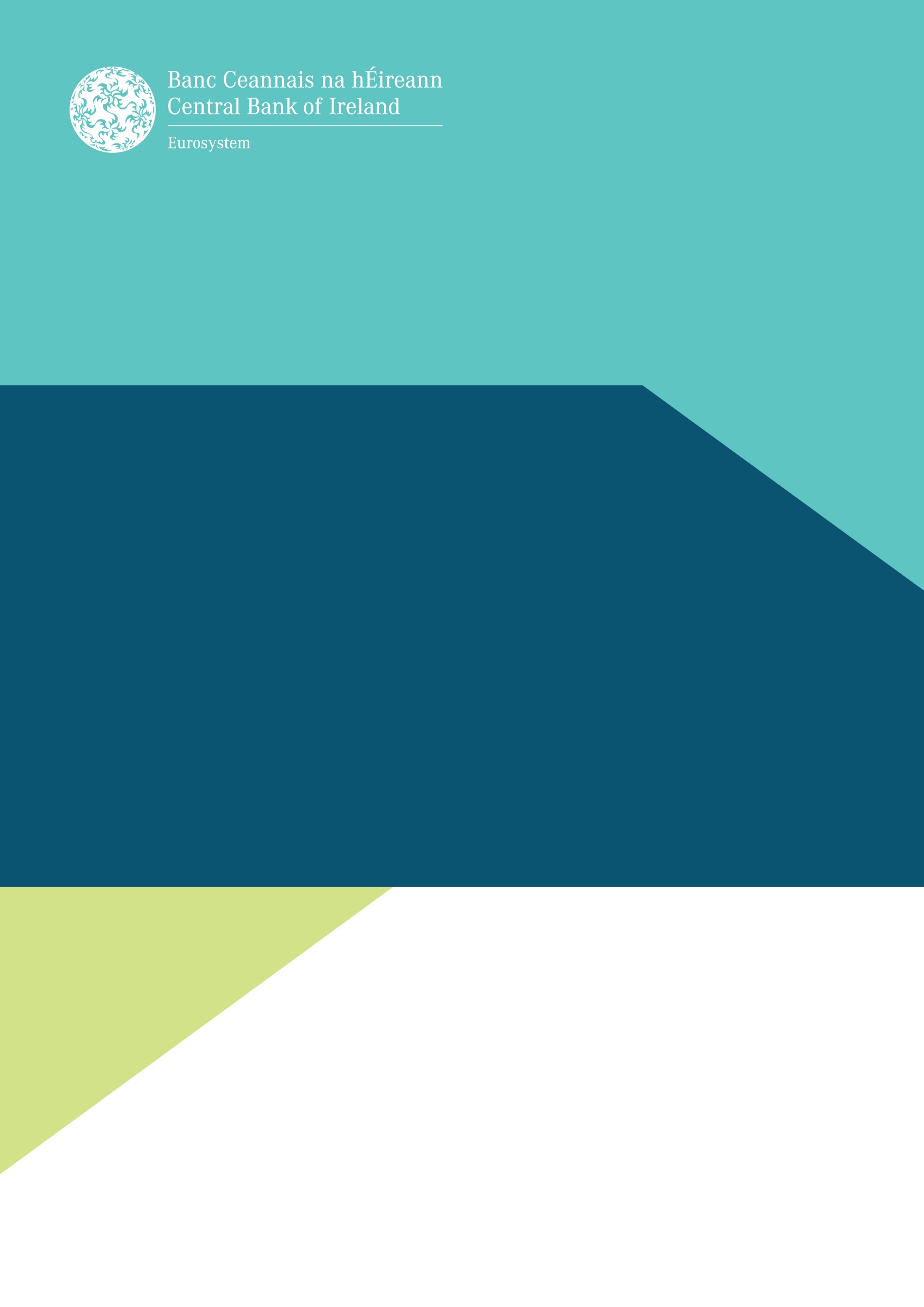 NB:  Revocations are processed at the end of each month and all requirements must be met including all levies fully paid to proposed date of revocation.  Incomplete applications will be held over to the next month. It is recommended that applications are made as early as possible in advance of the proposed date of revocation to ensure processing is completed prior to  month end.Name of Fund:	_________________________________________________________Accounting Date:	_________________________________________________________Please confirm that the following are attached/confirmed by placing a tick, “yes”, “no” or “n/a”, as applicable in the first column of boxes               Please tick  			                                                                                                           EMIR INFORMATION REQUIREDRegulation 648/2012 on OTC Derivatives, Central Counterparties and Trade Repositories (as amended)(“EMIR”) implements increased transparency in respect of derivatives by imposing, amongst other obligations, requirements concerning Reporting of all derivative contracts (including exchange traded derivatives) to Trade Repositories (“TRs”). Is the  fund and sub-fund(s), if relevant, currently counterparty to any derivative contracts		YES/NO 	                                                                                                                                                                                        (delete as appropriate)Has the  fund and sub-fund(s), if relevant, successfully exited (terminated) outstanding trades with the relevant TR(s).						          YES/NO 	                                                                                                                                                                                          (delete as appropriate)Provide LEI code for:The Central Bank may process personal data provided by you in order to fulfil its statutory functions or to facilitate its business operations. Any personal data will be processed in accordance with the requirements of data protection legislation. Any queries concerning the processing of personal data by the Central Bank may be directed to dataprotection@centralbank.ie. A copy of the Central Bank’s Data Protection Notice is available at www.centralbank.ie/fns/privacy-statement.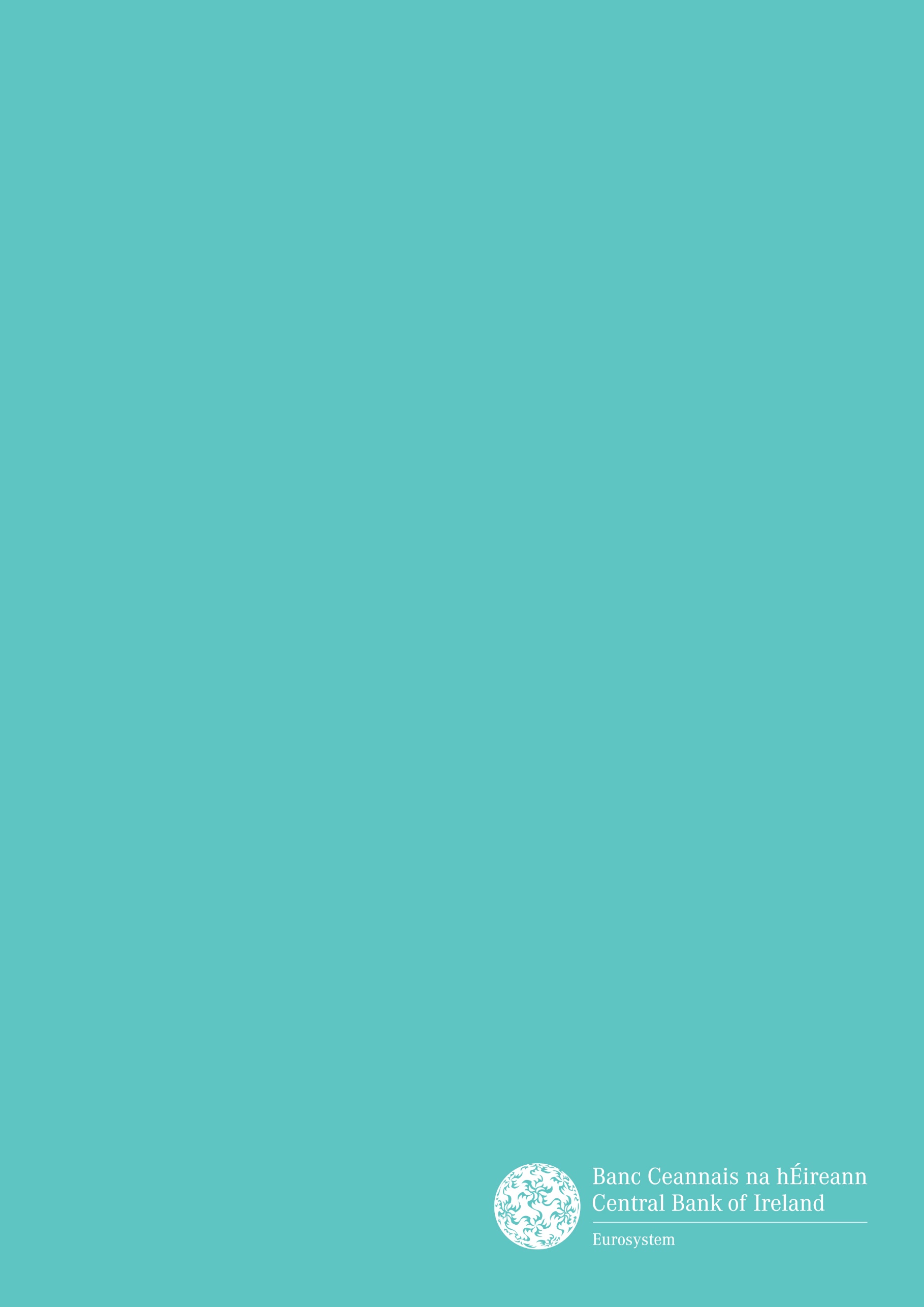 1.Original signed letter from the Management Company/Depositary seeking revocation of Original signed letter from the Management Company/Depositary seeking revocation of Original signed letter from the Management Company/Depositary seeking revocation of authorisation  of the fundauthorisation  of the fundauthorisation  of the fund2.Confirm that the aforementioned letter indicates the rationale for terminationConfirm that the aforementioned letter indicates the rationale for terminationConfirm that the aforementioned letter indicates the rationale for termination3.(1) Confirm if the final repurchase of units in the fund was:(1) Confirm if the final repurchase of units in the fund was:(1) Confirm if the final repurchase of units in the fund was:a) voluntary; ora) voluntary; ora) voluntary; orb) compulsoryb) compulsoryb) compulsory(2) If compulsory:(2) If compulsory:(2) If compulsory:a) State Clause No. under which compulsory repurchase was effected ___________a) State Clause No. under which compulsory repurchase was effected ___________a) State Clause No. under which compulsory repurchase was effected ___________b) A Director of the Management Company/Depositary must confirm that all procedures relating to the compulsory repurchase of units in the fund, as set out in the Trust Deed/Deed of Constitution have been complied withb) A Director of the Management Company/Depositary must confirm that all procedures relating to the compulsory repurchase of units in the fund, as set out in the Trust Deed/Deed of Constitution have been complied withb) A Director of the Management Company/Depositary must confirm that all procedures relating to the compulsory repurchase of units in the fund, as set out in the Trust Deed/Deed of Constitution have been complied with4.A Director of the Management Company/Depositary must confirm that the distribution A Director of the Management Company/Depositary must confirm that the distribution A Director of the Management Company/Depositary must confirm that the distribution provisions on the termination/winding up of the fund were carried out in accordance with those set out in the Trust Deed/Deed of Constitutionprovisions on the termination/winding up of the fund were carried out in accordance with those set out in the Trust Deed/Deed of Constitutionprovisions on the termination/winding up of the fund were carried out in accordance with those set out in the Trust Deed/Deed of Constitution5.(i) Confirm an original signed letter from the Depositary is attached confirming that (i) Confirm an original signed letter from the Depositary is attached confirming that (i) Confirm an original signed letter from the Depositary is attached confirming that the final disbursement of assets has taken place and is in order and that it is not aware of the final disbursement of assets has taken place and is in order and that it is not aware of the final disbursement of assets has taken place and is in order and that it is not aware of any outstanding claims or disputes with investors or creditorsany outstanding claims or disputes with investors or creditorsany outstanding claims or disputes with investors or creditorsandandandAudited accounts to be submitted to the Central Bank showing a zero NAV Audited accounts to be submitted to the Central Bank showing a zero NAV Audited accounts to be submitted to the Central Bank showing a zero NAV 6.The following must be completed in respect of paragraph 4, and also in respect of  The following must be completed in respect of paragraph 4, and also in respect of  The following must be completed in respect of paragraph 4, and also in respect of  paragraph 3 (2) b) if the answer to paragraph 3 (1) b) is ‘yes’:paragraph 3 (2) b) if the answer to paragraph 3 (1) b) is ‘yes’:paragraph 3 (2) b) if the answer to paragraph 3 (1) b) is ‘yes’:Confirmed on behalf of the fund in respect of paragraph 3(2)b) and/or 4 Confirmed on behalf of the fund in respect of paragraph 3(2)b) and/or 4 Confirmed on behalf of the fund in respect of paragraph 3(2)b) and/or 4 _____________________________________                                                         ___________________________________________________                                                         ___________________________________________________                                                         ______________Director of Management Company/Depositary                                    DateDirector of Management Company/Depositary                                    DateDirector of Management Company/Depositary                                    Date___________________________________                                                               _________________________________________________                                                               _________________________________________________                                                               ______________Name of SignatoryName of SignatoryName of SignatoryList name of fund and any sub-fund(s)LEI codeSigned:                    __________________________________________________Name (in Print):     __________________________________________________Date:                        ______________________________Applicant Firm’s Representative:  _______________________________________